ПРАВИТЕЛЬСТВО МУРМАНСКОЙ ОБЛАСТИПОСТАНОВЛЕНИЕот 2 декабря 2020 г. N 843-ППОБ УТВЕРЖДЕНИИ ПОРЯДКА ОПРЕДЕЛЕНИЯ ОБЪЕМА И ПРЕДОСТАВЛЕНИЯИЗ ОБЛАСТНОГО БЮДЖЕТА СУБСИДИЙ НЕКОММЕРЧЕСКИМ ОРГАНИЗАЦИЯМ,ОСУЩЕСТВЛЯЮЩИМ ПОИСКОВУЮ РАБОТУ В МУРМАНСКОЙ ОБЛАСТИВ соответствии со статьей 78.1 Бюджетного кодекса Российской Федерации, постановлением Правительства Российской Федерации от 18.09.2020 N 1492 "Об общих требованиях к нормативным правовым актам, муниципальным правовым актам, регулирующим предоставление субсидий, в том числе грантов в форме субсидий, юридическим лицам, индивидуальным предпринимателям, а также физическим лицам - производителям товаров, работ, услуг, и о признании утратившими силу некоторых актов Правительства Российской Федерации и отдельных положений некоторых актов Правительства Российской Федерации" Правительство Мурманской области постановляет:1. Утвердить прилагаемый Порядок определения объема и предоставления из областного бюджета субсидий некоммерческим организациям, осуществляющим поисковую работу в Мурманской области.2. Настоящее постановление вступает в силу с 1 мая 2021 года.ГубернаторМурманской областиА.В.ЧИБИСУтвержденпостановлениемПравительства Мурманской областиот 2 декабря 2020 г. N 843-ПППОРЯДОКОПРЕДЕЛЕНИЯ ОБЪЕМА И ПРЕДОСТАВЛЕНИЯ ИЗ ОБЛАСТНОГО БЮДЖЕТАСУБСИДИЙ НЕКОММЕРЧЕСКИМ ОРГАНИЗАЦИЯМ, ОСУЩЕСТВЛЯЮЩИМПОИСКОВУЮ РАБОТУ В МУРМАНСКОЙ ОБЛАСТИ1. Общие положения1.1. Настоящий Порядок устанавливает цели и условия, порядок предоставления субсидий из областного бюджета некоммерческим организациям, осуществляющим поисковую работу в Мурманской области в целях увековечения памяти погибших при защите Отечества (далее - Субсидия).1.2. Целью предоставления Субсидий является финансовое обеспечение затрат некоммерческим организациям на проведение мероприятий по поисковой работе в соответствии с постановлением Правительства Мурманской области от 16.05.2014 N 250-ПП "О поисковой работе в Мурманской области в целях увековечения памяти погибших при защите Отечества" (далее - Постановление) в рамках основного мероприятия "Создание условий для укрепления общероссийского гражданского единства, гражданского самосознания, гармонизации межнациональных (межэтнических) отношений в Мурманской области" подпрограммы "Укрепление единства российской нации, развитие гражданского общества и сохранение этнокультурного многообразия в Мурманской области" государственной программы Мурманской области "Государственное управление и гражданское общество", утвержденной постановлением Правительства Мурманской области от 11.11.2020 N 793-ПП.1.3. Субсидия предоставляется Комитетом молодежной политики Мурманской области (далее - Комитет), до которого в соответствии с бюджетным законодательством Российской Федерации как до получателя бюджетных средств доведены в установленном порядке лимиты бюджетных обязательств на предоставление субсидий на соответствующий финансовый год.1.4. К категории получателей Субсидии относятся общественно-государственные объединения, общественные объединения, зарегистрированные в качестве юридического лица, осуществляющие мероприятия по поисковой работе на территории Мурманской области по соответствующему плану на текущий год, утвержденному региональной уполномоченной организацией в соответствии с Постановлением и согласованному с военным комиссариатом Мурманской области и органами местного самоуправления Мурманской области, на территории которых планируется проведение мероприятий по поисковой работе (далее соответственно - Организация, участник отбора, Получатель Субсидии).Мероприятия по поисковой работе представляют собой комплекс мероприятий, включающий:(в ред. постановления Правительства Мурманской области от 06.05.2022 N 349-ПП)- изучение документации в военных архивах, музеях и частных коллекциях, содержащей информацию о местах ведения боевых действий и захоронениях;(в ред. постановления Правительства Мурманской области от 06.05.2022 N 349-ПП)- опрос населения и изучение местности в предполагаемых местах проведения поисковых работ;(в ред. постановления Правительства Мурманской области от 06.05.2022 N 349-ПП)- проведение поисковой разведки с целью определения необходимости и возможности проведения поисковых работ;(в ред. постановления Правительства Мурманской области от 06.05.2022 N 349-ПП)- розыск на местах боев и содействие в последующем захоронении непогребенных останков погибших при защите Отечества военнослужащих и гражданских лиц (в том числе организация перевозок найденных останков для захоронения на родине);(в ред. постановления Правительства Мурманской области от 27.04.2023 N 311-ПП)- выявление неизвестных (неучтенных, не состоящих на учете) воинских захоронений, плановых воинских захоронений, боевых захоронений, санитарных захоронений, мемориальных захоронений, временных захоронений, перезахоронений;(в ред. постановления Правительства Мурманской области от 06.05.2022 N 349-ПП)- установление личностей погибших и/или пропавших без вести по найденным в ходе поисковых работ документам и личным вещам, поиск родственников погибших;(в ред. постановления Правительства Мурманской области от 06.05.2022 N 349-ПП)- проведение информационно-пропагандистской деятельности среди населения, размещение в средствах массовой информации материалов, посвященных памяти погибших и/или пропавших без вести при защите Отечества, их подвигам, а также памяти о понесенных жертвах войн, вооруженных конфликтов, боевых действий и массовых репрессий.(в ред. постановления Правительства Мурманской области от 06.05.2022 N 349-ПП)1.5. К направлениям расходования средств Субсидии относятся:- расходы на оплату труда привлекаемых Получателем Субсидии специалистов по договорам гражданско-правового характера с начислениями по ним (при необходимости);- расходы на приобретение оборудования, инструментов, необходимых для проведения мероприятий по поисковой работе (далее - оборудование);- расходы на приобретение снаряжения, необходимого для проведения мероприятий по поисковой работе;- расходы на приобретение расходных материалов, используемых в ходе мероприятий по поисковой работе;- расходы на типографские услуги;- расходы на оплату проезда (стоимость проездного (перевозочного) документа, услуг за оформление проездного (перевозочного) документа и бронирования, комиссионный сбор, топливный сбор, стоимость обязательного личного страхования пассажиров, постельного белья) и провоза оборудования и снаряжения к месту проведения мероприятий по поисковой работе и обратно членов (участников) Получателя Субсидии;- расходы на приобретение топлива с учетом марки автотранспортного средства, расхода топлива на 100 км, установленного заводом изготовителем, фактического расстояния при следовании к месту проведения мероприятий по поисковой работе и обратно в пределах Мурманской области членов (участников) Получателя Субсидии;- расходы на оплату проживания (в размере фактически произведенных расходов, но не выше стоимости одноместного стандартного номера) членов (участников) Получателя Субсидии;- расходы на оплату аренды автотранспорта (кроме такси) для проезда членов (участников) Получателя Субсидии к месту проведения мероприятий по поисковой работе и обратно;- расходы на открытие, содержание расчетного счета Получателя Субсидии.(п. 1.5 в ред. постановления Правительства Мурманской области от 06.05.2022 N 349-ПП)1.6. Субсидия предоставляется Организации по результатам отбора способом запроса предложений на основании заявок, направленных Организациями для участия в отборе.1.7. Срок проведения отбора Организаций утверждается приказом Комитета.(п. 1.7 в ред. постановления Правительства Мурманской области от 27.04.2023 N 311-ПП)1.8. Сведения о Субсидии, предоставляемой в соответствии с настоящим Порядком, подлежат размещению на едином портале бюджетной системы Российской Федерации в информационно-телекоммуникационной сети Интернет (http://budget.gov.ru) не позднее 15-го рабочего дня, следующего за днем принятия закона о бюджете (закона о внесении изменений в закон о бюджете).(п. 1.8 в ред. постановления Правительства Мурманской области от 27.04.2023 N 311-ПП)2. Условия предоставления Субсидии2.1. Субсидия предоставляется в соответствии со сводной бюджетной росписью в пределах бюджетных ассигнований, предусмотренных в законе об областном бюджете на соответствующий год и плановый период, и лимитов бюджетных обязательств, доведенных в установленном порядке до Комитета как получателя бюджетных средств на цели, указанные в пункте 1.2 настоящего Порядка.2.2. Условиями предоставления Субсидии являются:2.2.1. Соблюдение запрета на приобретение за счет предоставленной Субсидии иностранной валюты, за исключением операций, осуществляемых в соответствии с валютным законодательством Российской Федерации при закупке (поставке) высокотехнологичного импортного оборудования, сырья и комплектующих изделий.2.2.2. Согласие Получателя Субсидии на проведение Комитетом проверок соблюдения порядка и условий предоставления Субсидии, в том числе в части достижения результатов предоставления Субсидии, а также проверки уполномоченными органами государственного финансового контроля Мурманской области соблюдения Получателем Субсидии порядка и условий предоставления Субсидии в соответствии со статьями 268.1 и 269.2 Бюджетного кодекса Российской Федерации (далее - Проверки) и на включение таких положений в соглашение.(подп. 2.2.2 в ред. постановления Правительства Мурманской области от 06.05.2022 N 349-ПП)2.2.3. Заключение соглашения между Комитетом и Организацией - Получателем Субсидии (далее - Соглашение).2.3. Требования, которым должен соответствовать Получатель Субсидии на первое число месяца, предшествующего месяцу, в котором планируется проведение отбора:2.3.1. Отсутствие у участника отбора:- неисполненной обязанности по уплате налогов, сборов, страховых взносов, пеней, штрафов, процентов, подлежащих уплате в соответствии с законодательством Российской Федерации о налогах и сборах;- просроченной задолженности по возврату в областной бюджет субсидий, предоставленных в том числе в соответствии с иными правовыми актами, и иной просроченной задолженности перед областным бюджетом.2.3.2. Организация не находится в процессе реорганизации (за исключением реорганизации в форме присоединения к юридическому лицу, являющемуся участником отбора, другого юридического лица), ликвидации, в отношении нее не введена процедура банкротства, деятельность не приостановлена в порядке, предусмотренном законодательством Российской Федерации.2.3.3. Организация не является:- иностранным юридическим лицом, в том числе местом регистрации которого является государство или территория, включенные в утверждаемый Министерством финансов Российской Федерации перечень государств и территорий, используемых для промежуточного (офшорного) владения активами в Российской Федерации (далее - офшорные компании), а также российским юридическим лицом, в уставном (складочном) капитале которого доля прямого или косвенного (через третьих лиц) участия офшорных компаний в совокупности превышает 25 процентов (если иное не предусмотрено законодательством Российской Федерации). При расчете доли участия офшорных компаний в капитале российских юридических лиц не учитывается прямое и (или) косвенное участие офшорных компаний в капитале публичных акционерных обществ (в том числе со статусом международной компании), акции которых обращаются на организованных торгах в Российской Федерации, а также косвенное участие таких офшорных компаний в капитале других российских юридических лиц, реализованное через участие в капитале указанных публичных акционерных обществ;(в ред. постановления Правительства Мурманской области от 27.04.2023 N 311-ПП)- получателем средств из областного бюджета на основании иных нормативных правовых актов Мурманской области на цели, установленные пунктом 1.5 настоящего Порядка.2.3.4. В реестре дисквалифицированных лиц отсутствуют сведения о дисквалифицированных руководителе, членах коллегиального исполнительного органа, лице, исполняющем функции единоличного исполнительного органа, или главном бухгалтере Организации.2.3.5. Организация не имеет неисполненных обязательств перед Комитетом (в т.ч. финансовой задолженности) по ранее предоставленным субсидиям и (или) нарушений условий соглашения (договора) о предоставлении субсидии из областного бюджета в предшествующем году.2.3.6. У Организации отсутствует нарушение условий и порядка предоставления субсидии из областного бюджета в предыдущем финансовом году.(в ред. постановления Правительства Мурманской области от 06.05.2022 N 349-ПП)2.3.7. Организация не находится в перечне организаций и физических лиц, в отношении которых имеются сведения об их причастности к экстремистской деятельности или терроризму, либо в перечне организаций и физических лиц, в отношении которых имеются сведения об их причастности к распространению оружия массового уничтожения.(подп. 2.3.7 введен постановлением Правительства Мурманской области от 06.05.2022 N 349-ПП)2.3.8. Утратил силу. - Постановление Правительства Мурманской области от 27.04.2023 N 311-ПП.3. Порядок предоставления и расходования Субсидии3.1. Организатором отбора является Комитет.3.2. Комитет не позднее чем за 10 календарных дней до даты проведения отбора размещает объявление о проведении отбора на едином портале бюджетной системы Российской Федерации и на официальном сайте Комитета (https://youth.gov-murman.ru/) в информационно-телекоммуникационной сети Интернет.Объявление о проведении отбора должно содержать следующую информацию:- сроки проведения отбора;- дату и время начала и окончания приема заявок и прилагаемых к ним документов (срок приема документов должен быть не менее 10 календарных дней, следующих за днем размещения объявления о проведении отбора);- наименование, место нахождения, адрес электронной почты, почтовый адрес Комитета для представления заявки и прилагаемых к ней документов, график (режим) работы Комитета, номера телефонов для справок;- результаты предоставления Субсидии;- требования к участникам отбора и перечень документов, представляемых Организациями для подтверждения их соответствия указанным требованиям;- порядок подачи заявок и прилагаемых к ним документов и требования, предъявляемые к их форме и содержанию, которые включают в том числе согласие на публикацию (размещение) в информационно-телекоммуникационной сети Интернет информации об участнике отбора, о поданной им заявке, иной информации об Организации, связанной с отбором;- порядок отзыва, возврата заявок участников отбора, определяющий в том числе основания для возврата заявок, порядок внесения изменений в заявки;- правила рассмотрения и оценки заявок;- порядок предоставления участникам отбора разъяснений положений объявления об отборе, даты начала и окончания срока предоставления таких разъяснений;- срок, в течение которого Получатель (Получатели) Субсидии должен (должны) подписать соглашение о предоставлении Субсидии (далее - Соглашение);- условия признания победителя (победителей) отбора уклонившимся (уклонившимися) от заключения Соглашения;- дату размещения результатов отбора на едином портале и на официальном сайте Комитета в информационно-телекоммуникационной сети Интернет, которая не может быть позднее 14-го календарного дня, следующего за днем определения Получателей Субсидии.(п. 3.2 в ред. постановления Правительства Мурманской области от 27.04.2023 N 311-ПП)3.3. Для участия в отборе Организация направляет заявку почтовым отправлением по адресу: 183025, г. Мурманск, ул. К. Маркса, д. 25а, или представляет лично в рабочие дни (понедельник - пятница) с 9.00 до 17.00 (обед с 13.00 до 14.00) по адресу: 183025, г. Мурманск, ул. К. Маркса, д. 25а.(в ред. постановления Правительства Мурманской области от 06.05.2022 N 349-ПП)Датой поступления заявки является дата ее регистрации в Комитете.3.4. К заявке, оформленной в соответствии с приложением N 1 к настоящему Порядку, прилагаются следующие документы:3.4.1. Копия действующего устава, заверенная печатью и подписью руководителя Организации.3.4.2. Копия протокола общего собрания Организации об избрании постоянно действующего руководителя Организации, заверенная печатью и подписью руководителя Организации.3.4.3. Выписка из Единого государственного реестра юридических лиц.3.4.4. Расчет размера Субсидии (смета), копия плана мероприятий по поисковой работе с указанием сроков их проведения, заверенная руководителем Организации.Источником получения информации о запрашиваемом размере Субсидии являются представленные Организацией сведения о потребности в средствах из областного бюджета на финансовое обеспечение затрат, связанных с проведением мероприятий по поисковой работе, планируемых:- на оплату труда привлекаемых Организацией специалистов по договорам гражданско-правового характера с начислениями по ним (при необходимости);- на приобретение топлива, исходя из планируемого расстояния, марки автотранспортного средства и расхода топлива на 100 км, установленного заводом-изготовителем;- на приобретение оборудования, снаряжения, необходимого для проведения мероприятий по поисковой работе;- на приобретение расходных материалов, используемых в ходе мероприятий по поисковой работе;- на оплату типографских услуг;- на оплату аренды автотранспорта (кроме такси);- на оплату проезда и проживание членов (участников) Организации;- на открытие, содержание расчетного счета.(подп. 3.4.4 в ред. постановления Правительства Мурманской области от 06.05.2022 N 349-ПП)3.4.5. Письменное согласие участника отбора на осуществление Комитетом и уполномоченными органами государственного финансового контроля Мурманской области Проверок.(в ред. постановления Правительства Мурманской области от 06.05.2022 N 349-ПП)3.4.6. Заверение о соответствии Организации требованиям, установленным пунктом 2.3 настоящего Порядка.3.4.7. Список членов (участников) Организации, содержащий фамилии, имена и отчества, адреса их места жительства, заверенный печатью и подписью руководителя Организации.К списку прилагается согласие членов (участников) Организации, указанных в списке, на обработку персональных данных в соответствии с Федеральным законом от 27.07.2006 N 152-ФЗ "О персональных данных" по форме согласно приложению N 2 к настоящему Порядку.3.4.8. Согласие Организации на публикацию (размещение) в информационно-телекоммуникационной сети Интернет информации об участнике отбора, о подаваемой участником отбора заявке, иной информации об участнике отбора, связанной с соответствующим отбором.3.5. Комитет посредством межведомственного взаимодействия запрашивает и получает документы (информацию), необходимые для подтверждения сведений об Организации, предусмотренные пунктом 2.3 настоящего Порядка, в государственных органах, в распоряжении которых находятся данные документы (информация). Организация вправе представить указанные документы по собственной инициативе.3.6. Представленные документы в установленных законодательством случаях должны быть скреплены печатями, иметь надлежащие подписи определенных законодательством должностных лиц. Документы должны быть надлежащим образом оформлены:- тексты документов должны быть написаны разборчиво, наименования юридических лиц - без сокращения, с указанием их места нахождения;- фамилии, имена и отчества физических лиц, адреса их мест жительства должны быть написаны полностью;- в документах не должно быть подчисток, приписок, зачеркнутых слов и иных не оговоренных в них исправлений.3.7. Заявка и прилагаемые к ней документы должны быть пронумерованы.3.8. Организация в течение срока приема заявок вправе внести изменения в заявку.Заявка и представленные к ней документы могут быть отозваны по желанию Организации не позднее даты окончания срока приема заявок.3.9. Рассмотрение поступивших заявок на соответствие требованиям, установленным пунктами 3.4, 3.6, 3.7 настоящего Порядка, проверка Организации на соответствие условиям, установленным пунктом 2.3 настоящего Порядка, определение перечня Получателей Субсидии и распределение субсидий осуществляются на основании решения комиссии (далее - Комиссия) в течение 10 календарных дней со дня окончания приема заявок.(в ред. постановления Правительства Мурманской области от 27.04.2023 N 311-ПП)3.10. Комиссия формируется в соответствии с приказом Комитета, которым утверждается персональный состав. В состав Комиссии включаются в том числе члены общественного совета при Комитете.3.11. Председатель Комиссии:- осуществляет общее руководство деятельностью Комиссии;- ведет заседания Комиссии, подписывает протоколы, решения заседаний и иные документы Комиссии.3.12. В случае отсутствия председателя Комиссии его полномочия осуществляет заместитель председателя Комиссии.3.13. Секретарь Комиссии:- осуществляет сбор информации, необходимой для проведения заседаний Комиссии;- ведет протоколы заседаний Комиссии.3.14. Комиссия осуществляет следующие функции:3.14.1. Рассматривает поступившие заявки на соответствие требованиям, установленным пунктами 3.4, 3.6, 3.7 настоящего Порядка, осуществляет проверку Организации на соответствие условиям, установленным пунктом 2.3 настоящего Порядка.(в ред. постановления Правительства Мурманской области от 27.04.2023 N 311-ПП)3.14.2. Составляет и утверждает перечень Организаций - Получателей Субсидии, отвечающих требованиям пунктов 2.2, 2.3 настоящего Порядка, готовит письменное уведомление о предоставлении субсидии Организации либо об отказе в предоставлении Субсидии с указанием причин отказа (далее - письменное уведомление).3.14.3. Определяет размер Субсидии для каждой Организации, вошедшей в перечень Получателей Субсидии, в пределах средств, определенных в пункте 1.3 настоящего Порядка, следующим образом:- в случае включения в перечень Получателей Субсидии одной Организации размер Субсидии не может превышать объем средств, предусмотренный в законе об областном бюджете на соответствующий год, на цели, указанные в пункте 1.2 настоящего Порядка;(в ред. постановления Правительства Мурманской области от 27.04.2023 N 311-ПП)- в случае включения в перечень Получателей Субсидии двух и более Организаций размер Субсидии рассчитывается по формуле, но не более заявленной суммы:Si = S / P x Pi,где:Si - размер Субсидии, предоставляемой i-й Организации, включенной в перечень Получателей Субсидии, в текущем году;S - объем субсидии, предоставляемой Организациям, включенным в перечень Получателей Субсидии, в текущем финансовом году;P - общий объем потребности Организаций, включенных в перечень Получателей Субсидии, заявленных в текущем году;Pi - объем потребности i-й Организации, включенной в перечень Получателей Субсидии, в текущем году на предоставление Субсидии в соответствии с Заявкой.3.15. В случае если Получатель Субсидии отзывает заявку и отказывается от получения Субсидии, Комиссия вправе принять решение о перераспределении невостребованной субсидии между Организациями, вошедшими в перечень Получателей Субсидии, с учетом предоставленных ранее заявок.3.16. Основаниями для отклонения заявки и отказа в предоставлении Субсидии являются:- несоответствие представленных документов требованиям и условиям, указанным в пунктах 3.4, 3.6 настоящего Порядка, или непредставление (предоставление не в полном объеме) указанных документов;- подача заявки после даты окончания приема, указанного в объявлении о проведении отбора;- установление факта недостоверности представленной Организацией информации;- несоответствие Организации требованиям, указанным в пункте 2.3 настоящего Порядка;- несоответствие заявленных расходов условиям, указанным в пункте 1.5 настоящего Порядка, и проводимым мероприятиям в соответствии с планом мероприятий по поисковой работе;- нарушения условий Соглашения о предоставлении субсидии из областного бюджета в предшествующем году.3.17. Заседания Комиссии проводятся по мере необходимости. Заседание Комиссии считается правомочным, если на нем присутствует более половины от установленного числа членов Комиссии.3.18. Результаты работы Комиссии оформляются протоколом.3.19. Итоги отбора утверждаются приказом Комитета на основании протокола и размещаются на интернет-ресурсах с соблюдением требований, установленных к содержанию информации в соответствии с подпунктом "ж" пункта 4 Общих требований к нормативным правовым актам, муниципальным правовым актам, регулирующим предоставление субсидий, в том числе грантов в форме субсидий, юридическим лицам, индивидуальным предпринимателям, а также физическим лицам - производителям товаров, работ, услуг, утвержденных постановлением N 1492.В течение 3 рабочих дней со дня издания приказа Организации направляется письменное уведомление о предоставлении субсидии Организации либо об отказе в предоставлении Субсидии с указанием причин отказа.3.20. Заключение Соглашения в соответствии с типовой формой, утвержденной Министерством финансов Мурманской области, с Организацией осуществляется в течение 15 календарных дней со дня направления Соглашения. Если в установленный срок Соглашение не заключено по вине Организации, то Организация теряет право на получение Субсидии.Дополнительные соглашения к Соглашению также заключаются в соответствии с типовой формой.3.21. Перечисление Субсидии осуществляется Комитетом с лицевого счета Комитета, открытого в Управлении Федерального казначейства по Мурманской области, на расчетный счет Получателя Субсидии, открытый в российской кредитной организации, не позднее 10 дней со дня поступления средств на счет Комитета.3.22. Субсидия подлежит расходованию до 1 декабря текущего года, в котором получена Субсидия.3.23. Остаток неиспользованной Субсидии по состоянию на 1 декабря текущего года, в котором получена Субсидия, подлежит возврату Получателем Субсидии в областной бюджет на лицевой счет Комитета в срок до 10 декабря текущего года.(п. 3.23 в ред. постановления Правительства Мурманской области от 27.04.2023 N 311-ПП)3.24. Результатом предоставления Субсидии являются проведенные до 1 декабря года, в котором получена Субсидия, мероприятия по поисковой работе. Значение результата предоставления Субсидии устанавливается в Соглашении на основании данных, указанных в заявке Получателя Субсидии.(в ред. постановления Правительства Мурманской области от 06.05.2022 N 349-ПП)В случае недостижения Получателем Субсидии значения результата, установленного в Соглашении, часть Субсидии подлежит возврату в областной бюджет.(в ред. постановления Правительства Мурманской области от 06.05.2022 N 349-ПП)Порядок возврата предусмотрен подпунктом 5.3.3 настоящего Порядка.3.25. В случае уменьшения Комитету как получателю бюджетных средств ранее доведенных лимитов бюджетных обязательств, указанных в пункте 1.3 настоящего Порядка, приводящего к невозможности предоставления субсидии в размере, определенном в Соглашении, согласуются новые условия предоставления субсидии, либо Соглашение расторгается при недостижении согласия по новым условиям.В случае изменения перечня мероприятий, планируемых к реализации в течение года, в котором предоставлена Субсидия, внесение изменений в Соглашение осуществляется при наличии обоснования указанного изменения, представленного Получателем Субсидии в письменной форме, на основании решения Комитета. В таком случае помимо корректировки перечня мероприятий, планируемых к реализации в течение года, в котором предоставлена Субсидия, дополнительным соглашением может быть предусмотрено изменение значений показателя результата использования Субсидии и ранее представленной сметы. При этом не допускается увеличение общего размера предоставленной Субсидии.(абзац введен постановлением Правительства Мурманской области от 06.05.2022 N 349-ПП)3.26. Утратил силу. - Постановление Правительства Мурманской области от 27.04.2023 N 311-ПП.3.27. Проект Соглашения направляется Получателю Субсидии для подписания в течение 10 рабочих дней со дня извещения о принятом решении Получателя Субсидии.(п. 3.27 введен постановлением Правительства Мурманской области от 06.05.2022 N 349-ПП)3.28. Дополнительное соглашение к Соглашению заключается по типовой форме, утвержденной Министерством финансов Мурманской области. В случае отсутствия замечаний подписание дополнительного соглашения осуществляется Получателем Субсидии в течение 10 рабочих дней со дня его получения.(п. 3.28 введен постановлением Правительства Мурманской области от 06.05.2022 N 349-ПП)4. Требования к отчетности4.1. Получатель Субсидии формирует и направляет в Комитет отчеты об использовании средств Субсидии и достижении значения результата предоставления Субсидии по формам, утвержденным Соглашением (далее - отчет).(в ред. постановления Правительства Мурманской области от 06.05.2022 N 349-ПП)4.2. Промежуточный отчет об использовании средств Субсидии и достижении значения результата предоставления Субсидии Получатель Субсидии предоставляет в Комитет ежеквартально до 15 числа месяца, следующего за отчетным; итоговый отчет - до 10 декабря года, в котором получена Субсидия (далее - Отчет).Промежуточный отчет включает информацию о достижении значения результата и расходовании средств на отчетную дату без предоставления копий первичных документов.(п. 4.2 в ред. постановления Правительства Мурманской области от 06.05.2022 N 349-ПП)4.3. Итоговый отчет об использовании средств Субсидии должен содержать копии первичных документов, подтверждающих направления расходования Субсидии в соответствии с пунктом 1.5 настоящего Порядка (договоров гражданско-правового характера с начислениями по ним; договоров аренды; платежных поручений; путевых листов; счетов; чеков; товарных чеков; проездных билетов и других платежных документов), заверенных печатью и подписью руководителя Получателя Субсидии. Итоговый отчет должен быть пронумерован.Получатель Субсидии несет ответственность за своевременность и достоверность представленных отчетов и прилагаемых документов.(п. 4.3 в ред. постановления Правительства Мурманской области от 06.05.2022 N 349-ПП)4.4. Промежуточный и итоговый отчеты направляются в Комитет на бумажном носителе почтовым отправлением по адресу: 183025, г. Мурманск, ул. К. Маркса, д. 25а, или представляется лично в рабочие дни (понедельник - пятница) с 9.00 до 17.00 (обед с 13.00 до 14.00) по адресу: 183025 г. Мурманск, ул. К. Маркса, д. 25а.(в ред. постановления Правительства Мурманской области от 06.05.2022 N 349-ПП)4.5. По результатам проверки отчета Комитет готовит заключение об итогах использования средств Субсидии, содержащее:- информацию о целевом расходовании средств Субсидии;- информацию о достижении значения результата предоставления Субсидии.(в ред. постановления Правительства Мурманской области от 06.05.2022 N 349-ПП)5. Осуществление контроля (мониторинга) за соблюдениемусловий и порядка предоставления Субсидий и ответственностиза их нарушение(в ред. постановления Правительства Мурманской областиот 06.05.2022 N 349-ПП)5.1. Комитет осуществляет проверки соблюдения условий и порядка предоставления Субсидии, в том числе в части достижения значений результатов предоставления Субсидии. Орган государственного финансового контроля Мурманской области осуществляет проверки в соответствии со статьями 268.1 и 269.2 Бюджетного кодекса Российской Федерации.Проведение мониторинга достижения результатов предоставления Субсидии исходя из достижения значений результатов предоставления Субсидии, определенных Соглашением, и событий, отражающих факт завершения соответствующего мероприятия по получению результата предоставления Субсидии (контрольная точка), в порядке и по формам, которые установлены Министерством финансов Российской Федерации, осуществляется Комитетом с 01.01.2023.(п. 5.1 в ред. постановления Правительства Мурманской области от 06.05.2022 N 349-ПП)5.2. Получатель Субсидии несет ответственность за достоверность представляемых документов и информации, а также за невыполнение условий и порядка предоставления средств Субсидии, недостижение Субсидии в соответствии с законодательством Российской Федерации.(в ред. постановления Правительства Мурманской области от 06.05.2022 N 349-ПП)5.3. Средства Субсидия подлежат возврату в областной бюджет в соответствии с подпунктами 5.3.1 - 5.3.3 настоящего Порядка в случаях:- нарушения условий и порядка предоставления Субсидии;(в ред. постановления Правительства Мурманской области от 06.05.2022 N 349-ПП)- нецелевого использования средств Субсидии;- недостижения значения результата предоставления Субсидии, установленного в Соглашении.(в ред. постановления Правительства Мурманской области от 06.05.2022 N 349-ПП)5.3.1. В случае выявления нарушений условий предоставления Субсидии возврату подлежит полный объем средств Субсидии.5.3.2. В случае выявления факта нецелевого использования средств Субсидии объем средств Субсидии, подлежащей возврату, рассчитывается по формуле:Vвозврата = (Vсубсидии - S), где:Vсубсидии - размер субсидии, предоставленной Получателю Субсидии в отчетном финансовом году;S - объем расходов, направленных на цели, определенные пунктами 1.2, 1.5 настоящего Порядка, подтвержденных документально.5.3.3. В случае недостижения Получателем Субсидии значения результата предоставления Субсидии, установленного в Соглашении, к возврату подлежит часть Субсидии пропорционально недостигнутому значению.(в ред. постановления Правительства Мурманской области от 06.05.2022 N 349-ПП)5.4. Возврат средств Субсидии в бюджет Мурманской области осуществляется в случае нарушения Получателем Субсидии условий, установленных настоящим Порядком, выявленного в том числе по фактам проверок, проведенных Комитетом как получателем бюджетных средств и органом государственного финансового контроля Мурманской области в соответствии со статьями 268.1 и 269.2 Бюджетного кодекса Российской Федерации, а также в случае недостижения значений результатов предоставления Субсидии.Комитет в течение 10 рабочих дней со дня установления им нарушения Получателем Субсидии условий направляет Получателю Субсидии требование о возврате Субсидии в бюджет Мурманской области.(п. 5.4 в ред. постановления Правительства Мурманской области от 06.05.2022 N 349-ПП)5.5. Требование о возврате Субсидии должно быть исполнено Получателем Субсидии в течение 10 рабочих дней со дня получения указанного требования.5.6. В случае неисполнения требования Комитета Субсидия подлежит взысканию в бюджет Мурманской области в соответствии с законодательством Российской Федерации.Приложение N 1к ПорядкуЗАЯВКАО ПРЕДОСТАВЛЕНИИ ИЗ ОБЛАСТНОГО БЮДЖЕТА СУБСИДИЙНЕКОММЕРЧЕСКИМ ОРГАНИЗАЦИЯМ, ОСУЩЕСТВЛЯЮЩИМ ПОИСКОВУЮ РАБОТУВ МУРМАНСКОЙ ОБЛАСТИнаименование Организации _______________________________юридический адрес ______________________________________фактический адрес ______________________________________конт. тел. _____________________________________________адрес эл. почты ________________________________________ИНН ____________________________________________________КПП ____________________________________________________наименование банка _____________________________________Корреспондентский счет _________________________________БИК банка ______________________________________________N расчетного счета _____________________________________просит предоставить Субсидию в целях:Общий объем субсидии составляет ________________________ рублей.Организация заверяет, что:- не имеет неисполненной обязанности по уплате налогов, сборов, страховых взносов, пеней, штрафов, процентов, подлежащих уплате в соответствии с законодательством Российской Федерации о налогах и сборах;- не имеет просроченной задолженности по возврату в областной бюджет субсидий, предоставленных в том числе в соответствии с иными правовыми актами, и иной просроченной задолженности перед областным бюджетом;- не находится в процессе реорганизации, ликвидации, в отношении нее не введена процедура банкротства, деятельность не приостановлена в порядке, предусмотренном законодательством Российской Федерации;- не является иностранным юридическим лицом, а также российским юридическим лицом, в уставном (складочном) капитале которого доля участия иностранных юридических лиц, местом регистрации которых является государство или территория, включенные в утвержденный Министерством финансов Российской Федерации перечень государств и территорий, представляющих льготный налоговый режим налогообложения и (или) не предусматривающих раскрытия и предоставления информации при проведении финансовых операций (офшорные зоны), в совокупности превышает 50 процентов;- не является получателем средств из областного бюджета на основании иных нормативных правовых актов Мурманской области на цели, установленные пунктом 2.2.1 настоящего Порядка;- в реестре дисквалифицированных лиц отсутствуют сведения о дисквалифицированных руководителе, членах коллегиального исполнительного органа, лице, исполняющем функции единоличного исполнительного органа, или главном бухгалтере Организации;- не имеет неисполненных обязательств перед Комитетом (в т.ч. финансовой задолженности) по ранее предоставленным субсидиям и (или) нарушений условий соглашения (договора) о предоставлении субсидии из областного бюджета в предшествующем году;- отсутствует нарушение условий и порядка предоставления субсидии из областного бюджета в предыдущем финансовом году;- не находится в перечне организаций и физических лиц, в отношении которых имеются сведения об их причастности к экстремистской деятельности или терроризму, либо в перечне организаций и физических лиц, в отношении которых имеются сведения об их причастности к распространению оружия массового уничтожения.Приложение: на __________ л. в 1 экз.Приложение N 2к ПорядкуСОГЛАСИЕНА ОБРАБОТКУ ПЕРСОНАЛЬНЫХ ДАННЫХ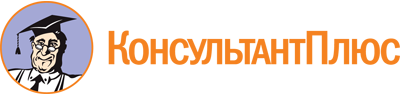 Постановление Правительства Мурманской области от 02.12.2020 N 843-ПП
(ред. от 27.04.2023)
"Об утверждении Порядка определения объема и предоставления из областного бюджета субсидий некоммерческим организациям, осуществляющим поисковую работу в Мурманской области"Документ предоставлен КонсультантПлюс

www.consultant.ru

Дата сохранения: 14.06.2023
 Список изменяющих документов(в ред. постановлений Правительства Мурманской областиот 23.06.2021 N 398-ПП, от 06.05.2022 N 349-ПП, от 27.04.2023 N 311-ПП)Список изменяющих документов(в ред. постановлений Правительства Мурманской областиот 23.06.2021 N 398-ПП, от 06.05.2022 N 349-ПП, от 27.04.2023 N 311-ПП)Список изменяющих документов(в ред. постановлений Правительства Мурманской областиот 06.05.2022 N 349-ПП, от 27.04.2023 N 311-ПП)N п/пНаправление затрат (направления расходования субсидии)Сумма (руб.)ИтогоИтогоРуководитель ОрганизацииФ.И.О.(подпись)(расшифровка подписи)М.П.М.П.М.П."_____" _______________ 20___ г."_____" _______________ 20___ г."_____" _______________ 20___ г."_____" _______________ 20___ г.Список изменяющих документов(в ред. постановления Правительства Мурманской областиот 06.05.2022 N 349-ПП)Я, ______________________________________________________________________,Я, ______________________________________________________________________,Я, ______________________________________________________________________,(фамилия, имя, отчество)(фамилия, имя, отчество)(фамилия, имя, отчество)паспорт серия _______ номер ___________________, выдан _____________________паспорт серия _______ номер ___________________, выдан _____________________паспорт серия _______ номер ___________________, выдан _____________________(кем, когда)(кем, когда)(кем, когда)зарегистрированный(ая) по адресу: __________________________________________зарегистрированный(ая) по адресу: __________________________________________зарегистрированный(ая) по адресу: __________________________________________Даю согласие Комитету молодежной политики Мурманской области, расположенному по адресу: 183025, г. Мурманск, ул. К. Маркса, д. 25а, на обработку моих персональных данных (включая получение от меня и/или от любых третьих лиц, с учетом требований действующего законодательства Российской Федерации) и подтверждаю, что, давая такое согласие, я действую по своей воле и в своем интересе.Даю согласие Комитету молодежной политики Мурманской области, расположенному по адресу: 183025, г. Мурманск, ул. К. Маркса, д. 25а, на обработку моих персональных данных (включая получение от меня и/или от любых третьих лиц, с учетом требований действующего законодательства Российской Федерации) и подтверждаю, что, давая такое согласие, я действую по своей воле и в своем интересе.Даю согласие Комитету молодежной политики Мурманской области, расположенному по адресу: 183025, г. Мурманск, ул. К. Маркса, д. 25а, на обработку моих персональных данных (включая получение от меня и/или от любых третьих лиц, с учетом требований действующего законодательства Российской Федерации) и подтверждаю, что, давая такое согласие, я действую по своей воле и в своем интересе.Согласие дается мною с целью представления в Комитет молодежной политики Мурманской области документов, необходимых для рассмотрения заявки отСогласие дается мною с целью представления в Комитет молодежной политики Мурманской области документов, необходимых для рассмотрения заявки отСогласие дается мною с целью представления в Комитет молодежной политики Мурманской области документов, необходимых для рассмотрения заявки от(название организации)(название организации)(название организации)на предоставление в 20_____ году субсидии из областного бюджета некоммерческим организациям на проведение мероприятий по поисковой работе, или осуществления действий, направленных на оказание мне или другим лицам услуг, принятия решений или совершения иных действий, порождающих юридические последствия в отношении меня.на предоставление в 20_____ году субсидии из областного бюджета некоммерческим организациям на проведение мероприятий по поисковой работе, или осуществления действий, направленных на оказание мне или другим лицам услуг, принятия решений или совершения иных действий, порождающих юридические последствия в отношении меня.на предоставление в 20_____ году субсидии из областного бюджета некоммерческим организациям на проведение мероприятий по поисковой работе, или осуществления действий, направленных на оказание мне или другим лицам услуг, принятия решений или совершения иных действий, порождающих юридические последствия в отношении меня.Подтверждаю свое участие в ________________________________________________Подтверждаю свое участие в ________________________________________________Подтверждаю свое участие в ________________________________________________(название организации)(название организации)(название организации)Перечень персональных данных, на обработку и передачу которых я даю согласие:- фамилия, имя, отчество;- год, месяц, дата рождения;- адреса электронной почты;- номера контактных телефонов;- домашний адрес;- членство в организации.Настоящее согласие предоставляется на осуществление любых действий в отношении моих персональных данных, которые необходимы для достижения указанной выше цели, включая:- сбор, запись (ввод), систематизацию, накопление, хранение персональных данных (в электронном виде и на бумажном носителе);- уточнение (обновление, изменение), извлечение, обезличивание, блокирование, удаление, уничтожение персональных данных;- использование персональных данных в связи с возникающими отношениями, в том числе опубликование в официальных источниках информации в телекоммуникационной сети Интернет сведений о фамилии, имени, отчестве, членстве в организации.С персональными данными может производиться автоматизированная и неавтоматизированная обработка.Перечень персональных данных, на обработку и передачу которых я даю согласие:- фамилия, имя, отчество;- год, месяц, дата рождения;- адреса электронной почты;- номера контактных телефонов;- домашний адрес;- членство в организации.Настоящее согласие предоставляется на осуществление любых действий в отношении моих персональных данных, которые необходимы для достижения указанной выше цели, включая:- сбор, запись (ввод), систематизацию, накопление, хранение персональных данных (в электронном виде и на бумажном носителе);- уточнение (обновление, изменение), извлечение, обезличивание, блокирование, удаление, уничтожение персональных данных;- использование персональных данных в связи с возникающими отношениями, в том числе опубликование в официальных источниках информации в телекоммуникационной сети Интернет сведений о фамилии, имени, отчестве, членстве в организации.С персональными данными может производиться автоматизированная и неавтоматизированная обработка.Перечень персональных данных, на обработку и передачу которых я даю согласие:- фамилия, имя, отчество;- год, месяц, дата рождения;- адреса электронной почты;- номера контактных телефонов;- домашний адрес;- членство в организации.Настоящее согласие предоставляется на осуществление любых действий в отношении моих персональных данных, которые необходимы для достижения указанной выше цели, включая:- сбор, запись (ввод), систематизацию, накопление, хранение персональных данных (в электронном виде и на бумажном носителе);- уточнение (обновление, изменение), извлечение, обезличивание, блокирование, удаление, уничтожение персональных данных;- использование персональных данных в связи с возникающими отношениями, в том числе опубликование в официальных источниках информации в телекоммуникационной сети Интернет сведений о фамилии, имени, отчестве, членстве в организации.С персональными данными может производиться автоматизированная и неавтоматизированная обработка.Настоящее согласие действует со дня его подписания в течение срока моего членства в организации ____________________________________________________________Настоящее согласие действует со дня его подписания в течение срока моего членства в организации ____________________________________________________________Настоящее согласие действует со дня его подписания в течение срока моего членства в организации ____________________________________________________________(название организации)(название организации)(название организации)При этом Комитет молодежной политики Мурманской области хранит персональные данные в течение срока хранения документов, установленного законодательством Российской Федерации, а в случаях, предусмотренных законодательством, передает уполномоченным на то нормативными правовыми актами органам государственной власти.Отзыв настоящего согласия будет мной осуществлен в письменной форме по месту нахождения Комитета молодежной политики Мурманской области.В случае изменения моих персональных данных обязуюсь в пятнадцатидневный срок предоставить уточненные данные уполномоченным лицам Комитета молодежной политики Мурманской области.Права, предусмотренные Федеральным законом от 27.07.2006 N 152-ФЗ "О персональных данных", мне разъяснены.При этом Комитет молодежной политики Мурманской области хранит персональные данные в течение срока хранения документов, установленного законодательством Российской Федерации, а в случаях, предусмотренных законодательством, передает уполномоченным на то нормативными правовыми актами органам государственной власти.Отзыв настоящего согласия будет мной осуществлен в письменной форме по месту нахождения Комитета молодежной политики Мурманской области.В случае изменения моих персональных данных обязуюсь в пятнадцатидневный срок предоставить уточненные данные уполномоченным лицам Комитета молодежной политики Мурманской области.Права, предусмотренные Федеральным законом от 27.07.2006 N 152-ФЗ "О персональных данных", мне разъяснены.При этом Комитет молодежной политики Мурманской области хранит персональные данные в течение срока хранения документов, установленного законодательством Российской Федерации, а в случаях, предусмотренных законодательством, передает уполномоченным на то нормативными правовыми актами органам государственной власти.Отзыв настоящего согласия будет мной осуществлен в письменной форме по месту нахождения Комитета молодежной политики Мурманской области.В случае изменения моих персональных данных обязуюсь в пятнадцатидневный срок предоставить уточненные данные уполномоченным лицам Комитета молодежной политики Мурманской области.Права, предусмотренные Федеральным законом от 27.07.2006 N 152-ФЗ "О персональных данных", мне разъяснены.(подпись)(расшифровка подписи)"___" ___________________ 20___ г."___" ___________________ 20___ г."___" ___________________ 20___ г.